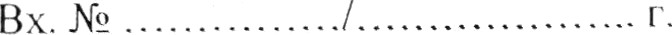 ДОKMETAОБЩИНА ДЖЕБЕЛ3 А Я В Л Е Н И Еза отсичане на дървета по чл. 32, ал. 2, ал. 3 от Закона за опазване на селскостопанското имущество /ЗОСИ/ и чл. 2 от Наредбата за реда и начина на ползване на дървесина, добита извън горски фондОт .. . . . . . .. ... . .. . .. . . . . . . . . . .. . . ... . . . . . . . . . . . . . . . . . . . . . . .. . . . . . . . .. . . . . . .. .. . . . . . . . . . . . . . ........................................ . .../име, презиме, фамилия/ЕГН/ЕИК........................тел...................... л..к.№..........................изд. на.......................от МВР.........................................адрес/седалище...............................................................................................................................................................................................................................................................................................................ГОСПОДИН KMET,Моля да ми бъде издадено разрешение за отсичане на следните видове и бpoй дървета/храсти/, поради следните причини:......................................................................................................................................................................................................................................................................................................................................................находящи се в частен/общински/ имот №............................................по картата на възстановената собственост /КВС/, с площ............................ с НТП ................................... в местността .................................., в землището на с. .......................................копие	от   документ	за  собственост	на  имота  (нотариален	акт,	решение	за възстановяване, договор за доброволна делба. съдебно решение и др.);скица на имота, aктуална към датата на подаване на заявлението;удостоверение за наследници, когато имота е наследствен;нотариално заверено пълномощно от собственик, когато искането е от несобственик;квитанция за платена такса за административна услуга, съгл. чл 4;други документи, в зависимост от конкретния случай.Дата: гр/с.ЗАЯВИТЕЛ:/подпис, neчam/